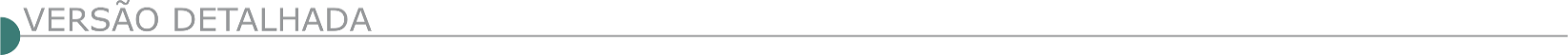 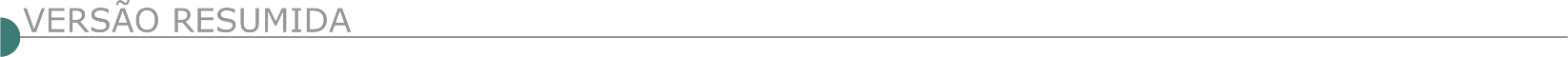 ESTADO DE MINAS GERAISCOMPANHIA DE GÁS DE MINAS GERAIS – GASMIG - AVISO DE EDITAL - REPETIÇÃO MODO DE DISPUTA FECHADO – MAIOR DESCONTO – REP FMP-0001/22 Contratação de empresa especializada para prestação de serviços de recenseamento, inspeção técnica, testes, projeto, dimensionamento hidráulico, instalação de rede interna, adequações, conversões de aparelhos à gás e assistência técnica para ligação de novos clientes residenciais e de pequeno comércio na Região Metropolitana e Colar Metropolitano de Belo Horizonte, composta pelos municípios definidos na lei complementar nº 89/2006 de 12/01/2006. Entrega e abertura dos envelopes contendo as propostas comerciais e documentos de habilitação: dia 02/06/2022 às 10h, no Auditório do CD-RMBH da Gasmig, localizado na Av. Dr. José Américo Cansado Bahia, 1.009 – Cidade Industrial, Contagem/MG. O Edital estará disponível no site da GASMIG: http://www.gasmig.com.br/Licitacoes/Paginas/ProximasAberturas.aspx, a partir do dia 12/05/2022.  ARAÇUAÍ PREFEITURA MUNICIPAL AVISO DE LICITAÇÃO PAL 049/2022 TP 005/2022A Prefeitura Municipal de Araçuaí- MG, torna público nos termos da Lei 8.666/93, PAL 049/2022 TP 05/2022. Objeto: Contratação de empresa do ramo de engenharia para execução de obra de pavimentação em blocos de concretos sextavados em trechos das Ruas Professora Maria Emília jardim Cunha Melo, Das Braúnas, Jequitibás e Dos Ipês no Bairro São Francisco, por regime de empreitada por menor preço global, conforme Memorial Descritivo, Planilha de Orçamentária de Custos e Cronograma Físico-Financeiro. Abertura 26/05/2022, às 09:00 horas. Maiores Informações (33) 3731-2133 de 14:00 as 17:30 horas e-mail: licitacao@aracuai.mg.gov.br. PREFEITURA MUNICIPAL DE ASTOLFO DUTRA PREFEITURA MUNICIPAL DE ASTOLFO DUTRA LICITAÇÃO - TOMADA DE PREÇOS TOMADA DE PREÇOS Nº 06/2022 A Prefeitura de Astolfo Dutra/MG, torna público aos interessados, que a Comissão Permanente de Licitação, fará realizar no dia 27/05/2022, às 13 horas, licitação, na modalidade Tomada de Preços, objetivando contratação de empresa para obras remanescentes de construção de UBS no Distrito de Santana do Campestre, em módulos pré-fabricados autoportantes em sistema Light Steel Framing. Recurso: próprio/convênio. Maiores informações estão no Edital à disposição dos interessados, no site: www.astolfodutra.mg.gov.br e na Prefeitura de Astolfo Dutra, na Praça Governador Valadares, 77, ou pelo telefone (32) 3451-1385, no horário de 08:00 às 16:00 horas, nos dias úteis.PREFEITURA MUNICIPAL DE BUENÓPOLIS - PROCESSO N.º 046/2022 - CONCORRÊNCIA 004/2022 Objeto: Execução de obra de pavimentação com asfalto CBUQ, no município. Data:13/06/2022 as 09:00 horas. O Edital se encontra disponível no site http://buenopolis.mg.gov.br/953-2/. Informações: e-mail: licitacao@buenopolis.mg.gov.br. CAMPANÁRIO PREFEITURA MUNICIPAL TP 3/2022 - TOMADA DE PREÇOS Nº 003/2022 - PROCESSO LICITATÓRIO Nº 023/2022. Objeto: Contratação de empresa para pavimentação de via pública (Rua Tiago Soares). Julgamento: 27/05/2022 às 13h00min. Compras e Licitações - (33) 3513-1200 - licitacao@campanario.mg.gov.br.CAMPO BELO PREFEITURA MUNICIPAL AVISO DE LICITAÇÃO TOMADA DE PREÇOS 5/2022 O MUNICÍPIO DE CAMPO BELO/MG, através da presidente da CPL, no que se refere a Tomada de Preços 5/2022, cujo objeto é a contratação de empresa para prestação de serviços de mão de obra com fornecimento de materiais para execução de ponte sobre o Ribeirão São João, no cruzamento da Rua Bastos Neto com a Avenida São João, no município de Campo Belo. Abertura: 26/05/2022 as 13:00 horas, na sala de licitações, situada à Rua João Pinheiro 102 - Centro.CONGONHAS PREFEITURA MUNICIPAL AVISO DE LICITAÇÃO - CONCORRÊNCIA Nº PMC/002/2022 Objeto: contratação de empresa para construção da cobertura da Quadra da Praia, com fornecimento de material e mão de obra, no município de Congonhas/MG. TIPO: Menor Preço. Entrega dos envelopes: Dia: 13/06/2022 até as 14:00 horas. Endereço: Avenida Júlia Kubitschek, nº 230 - 1° Piso, Centro, em Congonhas - MG. Maiores informações pelo telefone: (031) 3731-1300 ramais: 1197, 1119 e 1183, ou pelo site www.congonhas.mg.gov.br.   ENGENHEIRO NAVARRO PREFEITURA MUNICIPAL EXTRATO DO EDITAL 027/2022. PROCESSO 042/22 TP 002/22 Objeto: Contratação de Empresa Especializada em execução de obra de engenharia para a Prestação de Serviços de pavimentação e recapeamento asfáltico em diversas ruas do Município, no valor total estimado de R$ 609.032,20. Critério de julgamento será o de menor preço por LOTE por empreitada global. Entrega dos envelopes: até as 08:20h do dia 30/05/2022. Abertura dos envelopes: 08:30h do dia 30/05/2022 – edital disponível no site: www.engenheironavarro.mg.gov.br. EXTREMA PREFEITURA MUNICIPAL PROCESSO Nº 000164/2022 CONCORRÊNCIA PÚBLICA Nº 000011/2022 O Município de Extrema, através da Comissão Permanente de Licitação, torna público que fará realizar às 09:00 horas do dia 09 de junho de 2022, em sua sede Av. Delegado Waldemar Gomes Pinto, 1624, Bairro da Ponte Nova, a habilitação para o Processo Licitatório nº 000164/2022 na modalidade Concorrência Pública nº 000011/2022, objetivando a Contratação de empresa com fornecimento de material e mão de obra para execução de serviços de terraplenagem, drenagem e pavimentação da AV. HIGINO SAES PERES- FASE II- MUNICIPIO DE EXTREMA- MG. Mais informações pelo endereço eletrônico http://extrema.mg.gov.br/licitacoes. PROCESSO LICITATÓRIO Nº 000136/2022 – CONCORRÊNCIA PÚBLICA Nº 000008/2022 O Município de Extrema, através da Comissão Permanente de Licitação, torna público que devido à alterações na Planilha Orçamentária e Cronograma Físico-Financeiro, reabriu o prazo e fará realizar às 09:00 horas do dia 10 de junho de 2022, em sua sede Av. Delegado Waldemar Gomes Pinto, 1624, Bairro da Ponte Nova, a habilitação para o Processo Licitatório nº 000136/2022 na modalidade Concorrência Pública nº 000008/2022, objetivando a Contratação de empresa para fornecimento de materiais e mão de obra para construção do CENTRO DE EDUCAÇÃO INFANTIL MUNICIPAL (CEIM), localizado no bairro da ROSEIRA, contemplando serviços de fundação, estrutura, acabamentos em geral, sistema de proteção contra incêndio e pânico e fechamento externo em sua totalidade. Mais informações pelo endereço eletrônico. Extrema, 06 de maio de 2022.FRANCISCO DUMONT / MG - EXTRATO DO EDITAL DO PROCESSO 044/22 – TP 009/22 Objeto: Contratação de empresa especializada para Prestação de Serviços visando o Recapeamento em Pré Misturado a Frio (PMF) de diversas Ruas do Distrito de Covancas, no valor total estimado de R$ 192.883,38. Critério de julgamento será o de menor preço do tipo empreitada por prego Global. Entrega dos Envelopes: Até as 08:00h do dia 26/05/22. Abertura dos envelopes: 08:30h do dia 26/05/22 – Edital disponível no site: https://www.franciscodumont.mg.gov.br/transparencia/licitacoes-e-contratos.  PREFEITURA MUN. DE FRANCISCO SÁ ERRATA DO EXTRATO DE CONTRATO N° 052/2022 – TOMADA DE PREÇOS 001/2022 PLNº: 012/2022TOMADA DE PREÇO Nº: 001/2022 OBJETO: ―CONTRATAÇÃO DE EMPRESA ESPECIALIZADA EM CONSTRUÇÃO CIVIL VISANDO A EXECUÇÃO DA OBRA DE CONSTRUÇÃO DE PORTAIS DE ENTRADA NO MUNICÍPIO DE FRANCISCO SÁ, MINAS GERAIS. ‖ Republica-se o extrato de contrato nº 052/2022. Onde se lê: a contar da data de sua assinatura, 29/12/2022‖Leia-se:―a contar da data de sua assinatura, 29/03/2022‖. Site: www.franciscosa.mg.gov.br ou e-mail: licitacaofranciscosamg@gmail.com. GUARANÉSIA PREFEITURA MUNICIPAL- PROCESSO Nº. 131/2022 – TOMADA DE PREÇO N.º 007/2022. Menor preço global. Objeto: Prestação de serviço de obra para extensão da travessia sob o Córrego do Escorrega. Data e hora de abertura: 30/05/2022 às 9h.IBIRACI PREFEITURA MUNICIPAL- CRITÉRIO DE JULGAMENTO MENOR PREÇO GLOBAL. TOMADA DE PREÇOS Nº 004/2022Objeto: “Contratação de Empresa Especializada no Ramo da Construção Civil, para Execução de Obras de Reforma, Construção e Ampliação de Prédios Escolares, Conforme Projeto Básico, Projeto Executivo, Planilhas Orçamentárias e Memoriais Descritivos em Anexos”. Abertura dos envelopes dia 26/05/2022 às 08h30min, no Setor de Licitações, R: Seis de Abril, 912. Extração do edital, site www.ibiraci.mg.gov.br e Informações (35) 3544-9700.ITABIRINHA PREFEITURA MUNICIPAL AVISO DE LICITAÇÃO – TOMADA DE PREÇOS Nº 009/2022. A Prefeitura Municipal de Itabirinha comunica que abriu Processo Licitatório nº 032/2022, Tomada de Preços nº 009/2022, objetivando a contratação de empresa especializada em serviços de engenharia para a execução de obra de construção de quadras poliesportivas na Barra do Itabira, Córrego Ipanema e Córrego Sumidouro - Município de Itabirinha, com recursos provenientes do convênio nº 1261000092/2022/SEE. A abertura será dia 26 de maio de 2022, às 08h30, no setor de Licitações, Rua Candido Bacelar, 76 – Centro – Itabirinha – MG. O Edital encontra-se à disposição dos interessados no endereço informado, no horário de 07h00 às 13h00 e no Site Oficial do Município: www.itabirinha.mg.gov.br. Informações: licitacao@itabirinha.mg.gov.br. ITUIUTABA SUPERINTENDÊNCIA DE ÁGUA E ESGOTO - SAE AVISO DE RETIFICAÇÃO DE EDITAL DE TOMADA DE PREÇOS Nº 002/2022Objeto: Execução de obra de substituição de redes e ramais domiciliares de água em diversos logradouros da cidade de Ituiutaba/MG, conforme especificações técnicas constantes Termo de Referência do edital. Considerando a necessidade de retificar o Capítulo 04 – DO VALOR ESTIMADO DA CONTRATAÇÃO, no Anexo II – Planilhas, bem como as datas: Prazo de recebimento da documentação para cadastro ATÉ o dia 23/05/2022, ATÉ às 17h00. Prazo para protocolo dos envelopes Habilitação e Proposta - Data: 26/05/2022, ATÉ às 09h00. Abertura dos envelopes: Data: 26/05/2022, às 09h00. Ficam ratificados os demais itens do referido Edital. O edital retificado na íntegra e seus anexos, encontram-se disponíveis em www.sae.com.br, ou na sala da Comissão de Licitação, na Rua 33, n.º 474 - Setor Sul Ituiutaba-MG, CEP 38300-030. Fones: (34)3268-0401 / (34)3268-0404. Ituiutaba-MG, 09 de maio de 2022.PREFEITURA MUNICIPAL DE LAGOA SANTA AVISO DE LICITAÇÃO CONCORRÊNCIA PÚBLICA Nº 5/2022 Abertura da Concorrência Pública 005/2022 no dia 09/06/2022 às 09h30min, com recebimento dos envelopes até 09h. Objeto: Contratação de empresa de engenharia para a realização da obra: alargamento, drenagem, recapeamento e implantação de rotatórias e ciclovia em trecho da Avenida São Sebastião e obras complementares, no Município de Lagoa Santa/MG, com fornecimento de materiais, equipamentos necessários e mão de obra. O edital na íntegra estará disponível na Rua São João, 290 - Centro, no horário de 12h às 17h e/ou no site www.lagoasanta.mg.gov.br. PREFEITURA MUNICIPAL DE MURIAÉ AVISO DE LICITAÇÃO CONCORRÊNCIA PÚBLICA Nº 14/2022 Objeto: Contratação de empresa de engenharia para prestação de serviço, incluso fornecimento de materiais e mão de obra, para pavimentação do trecho 2 da estrada de ligação entre os distritos de Itamuri e Belisário - Muriaé - MG - Abertura da sessão de licitação marcada para o dia 15/06/2022 às 08:30 horas. A sessão de licitação será realizada na sala de reunião do Setor de Licitação, situado no Centro Administrativo "Pres. Tancredo Neves", Av. Maestro Sansão, 236/3º andar, Centro, Muriaé - MG. O edital poderá ser obtido no setor de licitação e site https://muriae.mg.gov.br/ - Informações através do telefone (32) 3696.3317CAMARA MUNICIPAL DE NOVA PONTE AVISO DE LICITAÇÃO - DIA 25/05/2022 ÀS 14:30 HORAS, O PROCESSO LICITATÓRIO Nº 010/2022, NA MODALIDADE TOMADA DE PREÇOS Nº 001/2022. Objeto: A presente licitação tem por objeto a contratação de empresa especializada para execução da construção do anexo ao prédio da Câmara Municipal de Nova Ponte/MG, situada à Praça dos Três Poderes, nº 46, Nova Ponte - MG, conforme as especificações descritas neste edital e seus anexos, disponível no site http://portal.novaponte.mg.gov.br:8448/transparencia/paginas/publico/lei12527/licitacoes/consultarLicitacao.xhtml?tipo=int,  Informações: Setor de Licitações, situada à Praça dos Três Poderes, nº 46, Nova Ponte – MG, E-mail: falecomacamara@cmnp.mg.gov.br, telefone 34 3356-1497NOVA UNIÃO PREFEITURA MUNICIPAL AVISO DE LICITAÇÃO - PROCESSO 063/2022 TOMADA DE PREÇO 001/2022 TORNA PÚBLICO para conhecimento dos interessados a TOMADA DE PREÇO do tipo MENOR PREÇO que Constitui o objeto da presente licitação a Contratação de Empresa para EXECUÇÃO DE PAVIMENTAÇÃO ASFÁLTICA EM CBUQ DA VIA DE ACESSO AO BAIRRO CARMO DE UNIÃO (915,50M), cujas especificações encontram-se detalhadas no Termo de Referência. A entrega dos envelopes e abertura será no dia 26/05/2022 às 09:30 horas na sala de licitação da Prefeitura de Nova União/MG. Maiores informações e instrumento convocatório através do site: http://www.novauniao.mg.gov.br/ ou e-mail licitacao@novauniao.mg.gov.br ou pelo telefone (31) 3685-1255 > Nova União, 09/05/2022 > Ailton Antônio Guimarães Rosa, Prefeito.OLIVEIRA PREFEITURA MUNICIPAL - EDITAL DE LICITAÇÃO PROCESSO LICITATÓRIO Nº 093/2022 TOMADA DE PREÇOS Nº 010/2022. Objeto: Execução de drenagem, base e pavimentação do Distrito Industrial Eduardo Abdo, mediante solicitação da Secretaria Municipal de Obras e Serviços Urbanos. Abertura em 02/06/2022, às 13h00min. Edital disponível em www.oliveira.atende.net.  AVISO DE EDITAL DE LICITAÇÃO PROCESSO LICITATÓRIO Nº 092/2022 TOMADA DE PREÇOS Nº 009/2022. Objeto: Execução de reforma de Praça do bairro Jardim Panorâmico 2, mediante solicitação da Secretaria Municipal de Obras e Serviços Urbanos. Abertura em 31/05/2022, às 13h00min. Edital disponível em www.oliveira.atende.net. PARACATU-MG - SUPERINTENDÊNCIA DE LICITAÇÕES E CONTRATOS AVISO DE LICITAÇÃO - TOMADA DE PREÇOS Nº 08-2022. Prefeitura Municipal de Paracatu / Secretaria Municipal de Saúde. Aviso de Licitação. Tomada de Preços nº 08/2022. Processo de Compra nº 85/2022 – Tipo: Menor Preço Global. Objeto: CONTRATAÇÃO DE EMPRESA ESPECIALIZADA PARA EXECUÇÃO REMANESCENTE DE OBRA DA UNIDADE BÁSICA DE SAÚDE – UBS – BAIRRO: PARACATUZINHO, PARACATU/MG, CONFORME: PROJETOS, ESPECIFICAÇÕES, PLANILHAS E CRONOGRAMA. Local da realização da sessão pública do pregão: Prefeitura Municipal de Paracatu, sediada à Rua da Contagem, nº 2.045 – Bairro: Paracatuzinho, no dia 26-05-2022 às 09:00h. EDITAL na íntegra: à disposição dos interessados na Superintendência de Suprimentos/Departamento de Licitações - situada na Rua da Contagem, nº 2.045 – Paracatuzinho e no site da Prefeitura www.paracatu.mg.gov.br. PASSOS PREFEITURA MUNICIPAL - CONCORRÊNCIA Nº 007/2022 PROCESSO ADMINISTRATIVO Nº 063/2022. O Município de Passos, através da Secretaria Municipal de Educação, torna público que será realizada licitação visando a contratação de empresa especializada para o fornecimento de equipamentos, materiais e mão-de-obra para a execução e ampliação da Escola Municipal Professora Maria Helena Vieira Lemos Maia. A licitação será realizada na modalidade Concorrência, regime de execução indireta por empreitada por preço unitário, julgamento Menor Preço Global. O recebimento e a abertura dos envelopes será às 09h00min do dia14/06/2022. O Edital poderá ser adquirido no site http://passosportaltransparencia.portalfacil.com.br/licitacoes Passos/MG, 09 de maio de 2022.Rosa Maria Cardoso Beraldo - Secretária Municipal de Educação.PREFEITURA MUNICIPAL DE PIRAPORA AVISO DE LICITAÇÃO CONCORRÊNCIA Nº 1/2022 PROCESSO LICITATÓRIO Nº 033/2022 A Prefeitura Municipal de Pirapora/MG torna Público a Concorrência nº 001/2022, objetivando a contratação de empresa especializada para prestação de serviços de pavimentação asfáltica de vias, com utilização de concreto betuminoso usinado a quente - CBUQ e PMF - pré misturado a frio, de diversas ruas dos bairros cidade jardim, São Geraldo, Nova Pirapora e Cícero Passos no município de Pirapora-MG, na seguinte forma: Tipo - menor valor ofertado por lote sob regime de execução de empreitada por preço global; Data/horário: 09/06/2022 às 09:00h (horário de Brasília). A íntegra deste Edital e seus anexos poderão ser obtidas no seguinte endereço eletrônico: www.pirapora.mg.gov.br/licitacoes. Demais esclarecimentos na Rua Antônio Nascimento, 274 - Centro, nos dias úteis de segunda a sexta-feira das 12:00h às 18:00h ou pelo telefone (38) 3740-6121.POMPÉU PREFEITURA MUNICIPAL PROCESSO LICITATÓRIO089/2022 CONCORRÊNCIA PÚBLICA 005/2022 Contratação de empresa para Recapeamento asfáltico com CBUQ na Praça Carlos Eloi, Rua Maria Lenita Alves, Trecho da Rua Inácio Diogo, Rua 25 de Maio, Rua Elias de Sousa Machado, Rua Ana Ferreira dos Santos e pavimentação asfáltica com CBUQ na Rua Celso Rufino, Trecho da Rua Levi Campos e trechos de sinalização horizontal, tipo “Menor Preço”, critério de julgamento “Menor Preço Global”. Data da abertura: 14/06/2022às 08:00h.Informações:37 3523 1000, ramal 211.O edital poderá ser obtido pelo e-mail: editaislicitacao@pompeu.mg.gov.br ou site www.pompeu.mg.gov.br. MUNICÍPIO DE PRESIDENTE JUSCELINO/MG - AVISO DE LICITAÇÃO – TOMADA DE PREÇOS Nº 009/2022 O Município de Presidente Juscelino/MG torna público, para conhecimento dos interessados, que às 09:00 horas do dia 25 de maio de 2022, no Prédio da Prefeitura Municipal, será realizada a sessão para recebimento e abertura dos envelopes contendo a Proposta e Documentação– Tomada de Preços nº 009/2022, do tipo “MENOR PREÇO “ Contratação de empresa para execução de projeto de engenharia para ampliação do CRAS, com sede na Rua Dr. Paulo Salvo, 70, centro, Presidente Juscelino/MG”. Edital e maiores informações com a Presidente da Comissão de Licitação, pelo telefone (38) 3724-1239 ou e-mail: licitacao@presidentejuscelino.mg.gov.br. AVISO DE LICITAÇÃO – TOMADA DE PREÇOS Nº 010/2022 O Município de Presidente Juscelino/MG torna público, para conhecimento dos interessados, que às 13:00 horas do dia 25 de maio de 2022, no Prédio da Prefeitura Municipal, será realizada a sessão para recebimento e abertura dos envelopes contendo a Proposta e Documentação– Tomada de Preços nº 010/2022, do tipo “MENOR PREÇO “ Contratação de empresa para execução do projeto de engenharia para reforma de edificação do imóvel situado na Rua Cel. Domingos Diniz, 69, Bairro: Tauá, Presidente Juscelino/MG. Edital e maiores informações com a Presidente da Comissão de Licitação, pelo telefone (38) 3724-1239 ou e-mail: licitacao@presidentejuscelino.mg.gov.br. RIO PIRACICABA PREFEITURA MUNICIPAL PROCESSO LICITATÓRIO Nº 060/2022 CONCORRENCIA PÚBLICA Nº 004/2022 Tipo: Menor Preço. Regime de Execução: Empreitada por preço unitário. Critério de Julgamento: Menor Preço Global. OBJETO: Registro de Preços para eventual contratação de serviço de engenharia de Manutenção de Vias Públicas da Sede, Distritos e Subdistritos no Município de Rio Piracicaba. Entrega das Propostas: Dia 10/06/2022, até às 08:30 horas, à Praça Coronel Durval de Barros, 52 – Centro – Rio Piracicaba – MG, Cep 35.940.000. SANTA CRUZ DE SALINAS PREFEITURA MUNICIPAL AVISO DE LICITAÇÕES TOMADA DE PREÇOS 002/2022 E PREGÃO PRESENCIAL 010/2022A Prefeitura Municipal de Santa Cruz de Salinas/MG torna público a realização de licitações nas modalidades: TOMADA DE PREÇOS 002/2022, tipo menor preço GLOBAL, destinado a Contratação de empresa para execução de obra de muro de cobertura na Escola Municipal de Água Boa neste Município, cujos envelopes de habilitação e propostas deverão ser entregues até às 09:00 horas do dia 27 (vinte e sete) de maio de 2022. PREGÃO PRESENCIAL 010/2022, tipo menor preço por Lote, destinado ao REGISTRO DE PREÇOS para eventual aquisição de peças e serviços (mecânicos, elétricos, ar condicionado, lanternagem e pintura, reforma de bancos e estofados, alinhamento e balanceamento, caster, borracharia e outros) para Manutenção da frota Municipal, cujo credenciamento se dará às 08:00 horas do dia 23 (vinte e três) de maio de 2022. Maiores informações, bem como Editais completos, junto a Prefeitura Municipal de Santa Cruz de Salinas - MG, com sede na Avenida Totó Costa, 221, Centro, pelo telefone (33) 3753- 9000, e-mail: licitasantacruz@hotmail.com e site WWW.santacruzdesalinas.mg.gov.br. SANTA LUZIA – MG - EDITAL Nº 036/2022 – CONCORRÊNCIA PÚBLICA. Contratação de empresa especializada para implantação viária da rotatória localizada no cruzamento da Av. Frimisa, Av. Doutor Ângelo Teixeira da Costa, Av. A e Rua José Pedro de Carvalho, bairro Frimisa. Entrega dos envelopes no Setor de protocolo (sala 01), até às 09h30min do dia 14/06/2022 e abertura às 10h do mesmo dia, no Auditório da Prefeitura Mun. De Santa Luzia/MG, Av. VIII, nº. 50, B. Carreira Comprida, CEP 33.045-090. O Edital poderá ser baixado no endereço eletrônico: https://www.santaluzia.mg.gov.br/v2/index.php/licitacao/. SANTO ANTÔNIO DO AMPARO PREFEITURA MUNICIPAL - TOMADA DE PREÇO 004/2022.Tipo: Menor Preço por Empreitada Global. Objeto: Contratação de Empresa para execução de Obra de Pavimentação de Vias Públicas Urbanas, Contrato de Repasse G nº 915159/2021 MD, Operação 1077969-22 Programa Apoio a Politica acional de Desenvolvimento Urbano. Visita Técnica: a partir do dia 12/05/2022 até 26/05/2022, sob agendamento prévio.  Entrega abertura dos Envelopes: Dia 26 de Maio de 2022 às 12h15min. Abertura dos envelopes: Dia 26 de Maio de 2022 às 12h30min. processo 051/2022.TOMADA DE PREÇO 005/2022. Tipo: Menor preço por empreitada Global. Objeto: Contratação de Empresa para execução de Obra de pavimentação de Vias públicas urbanas, contrato de repasse G nº 915117/2021 MD, operação 1077967-83 programa Apoio a política acional de Desenvolvimento urbano. Visita Técnica: a partir do dia 12/05/2022 até 26/05/2022, sob agendamento prévio. Entrega abertura dos Envelopes: Dia 26 de Maio de 2022 às 14h45min. Abertura dos envelopes: Dia 26 de Maio de 2022 às 15h00min. Informações completas com a Comissão Permanente de Licitação da Prefeitura Municipal de Santo Antônio do Amparo/MG – Fone (35) 3863-2777, no horário de 13h00min as 16h00min. licitacao@santoantoniodoamparo.mg.gov.BR. SÃO GONÇALO DO ABAETÉ - PROCESSO LICITATÓRIO Nº 051/2022 – TOMADA DE PREÇOS Nº 005/2022Objeto: Contratação de empresa para prestação de serviços de reforma predial no Centro de Saúde Claudiano Morato, abertura dia 30/05/2022 às 09:00hs. PROCESSO LICITATÓRIO Nº 052/2022 – TOMADA DE PREÇOS Nº 006/2022Objeto: Contratação de empresa para prestação de serviços de reforma predial no PSF – Maria Cândida Rodrigues (Dona Lia), abertura dia 31/05/2022 às 09:00hs. Informações: Setor de licitações / Auditório do Centro de Referência de Assistência Social – CRAS, localizado na Rua 12 de Junho, nº 250, Centro, São Gonçalo do Abaeté/MG – CEP: 38.790-000, e-mail: licitacao@saogoncalodoabaete.mg.gov.br; Editais disponíveis no site: www.saogoncalodoabaete.mg.gov.br; Fone: (38) 3563- 1216/1600.SÃO JOÃO DO PACUÍ PREFEITURA MUNICIPAL TOMADA DE PREÇOS 003/2022. O Município de São João do Pacui/MG, designa sessão para abertura dos envelopes e analises das propostas das empresas habilitadas no processo 028/2022, Tomada de Preços 003/2022, contratação de empresa especializada para execução de obras de construção da unidade de saúde na comunidade do sapé, município de São João do Pacuí/MG para o dia 12/05/2021, as 09:00horas na sede da prefeitura municipal Praça João Dias de Castro, 64 – Cidade Nova São João do Pacuí – MG – CEP 39.365-000. Informações e documentos disponibilizados no site oficial: http://saojoaodopacui.mg.gov.br. SAPUCAI MIRIM / MG - COMISSÃO DE PREGÃO E LICITAÇÃO - TOMADA DE PREÇO 03/2022 AVISO DE LICITAÇÃO O Município de Sapucaí-Mirim/MG, torna público que fará realizar no dia 31/05/2022, as 09h00min, na sala de licitações da Prefeitura Municipal, sito a Rua Vasco Gusmão Martins, nº 108, Centro, Sapucaí-Mirim - MG, a abertura do Processo Licitatório nº 115/2022, Tomada de Preços nº 003/2022. Objeto: contratação de empresa para execução de reforma do campo de futebol no Bairro do Juncal, no município de Sapucaí-Mirim/MG. Edital e maiores informações: Fone (35) 3655-1005 ou no endereço supramencionado/Site www.sapucaimirim.mg.gov.br. TOMADA DE PREÇO Nº 004/2022Torna público que fará realizar no dia 02/06/2022, as 09h00min, na sala de licitações da Prefeitura Municipal, sito a Rua Vasco Gusmão Martins, nº 108, Centro, Sapucaí-Mirim - MG, a abertura do Processo Licitatório nº 116/2022, Tomada de preço nº 004/2022. Objeto: Contratação de empresa para prestação de serviço de reforma da quadra do bairro Florada da Serra no município de Sapucaí-Mirim/MG. Edital e maiores informações: Fone (35) 3655-1005 ou no endereço supramencionado/Site www.sapucaimirim.mg.gov.br. PREFEITURA MUNICIPAL DE TAIOBEIRAS AVISO DE LICITAÇÃO CONCORRÊNCIA Nº 2/2022 A PREFEITURA MUNICIPAL DE TAIOBEIRAS, Estado de Minas Gerais, CNPJ 18.017.384/0001-10, com sede à Praça da Matriz, 145, Centro, Taiobeiras/MG, Telefax (38) 3845-1414, torna-se público a quem interessar que estará realizando no dia 08/06/2022 às 08h00min, licitação na modalidade CONCORRÊNCIA PÚBLICA N° 002/2022 cujo objeto é a contratação de empresa especializada para execução, empreitada global, para obra de recapeamento asfáltico em PMF (pré misturado a frio) a ser executada em ruas e avenidas diversas no município de Taiobeiras/MG - RECURSO FINANCIAMENTO DO BANCO DO BRASIL E RECURSO PRÓPRIO, conforme planilhas e orçamentos anexo. Prazo de execução 180 (cento e oitenta) dias. Os interessados poderão solicitar o edital com as informações complementares na Divisão de compras, almoxarifado e materiais, localizada à Praça da Matriz, 136 - Centro - Taiobeiras - MG no horário de 07h00min às 17h00min, no site: www.taiobeiras.mg.gov.br ou através do e-mail: licitacao@taiobeiras.mg.gov.br preferencialmente. As alterações, notificações, intimações, resultados, extrato de contrato (se for o caso) serão publicados no site oficial da prefeitura - Veiculo de publicação oficial do município (Lei Municipal 1057 de 16/04/2009). AVISO DE LICITAÇÃO CONCORRÊNCIA Nº 3/2022 A PREFEITURA MUNICIPAL DE TAIOBEIRAS, Estado de Minas Gerais, CNPJ 18.017.384/0001-10, com sede à Praça da Matriz, 145, Centro, Taiobeiras/MG, Telefax (38) 3845-1414, torna-se público a quem interessar que estará realizando no dia 08/06/2022 às 14h00min, licitação na modalidade CONCORRÊNCIA PÚBLICA N° 003/2022 cujo objeto é a contratação de empresa especializada para execução, empreitada global, para obra de recapeamento asfáltico em PMF (pré misturado a frio) a ser executada nas Ruas Alagoas, Espírito Santo, Goiás, Paraíba, Piauí e Carangola no município de Taiobeiras/MG - RECURSO ESTADUAL ORIUNDO DO PROGRAMA DE APOIO AO DESENVOLVIMENTO MUNICIPAL - PADEM - LEI 23830, DE 28/07/2021, conforme planilhas e orçamentos anexo. Prazo de execução 180 (cento e oitenta) dias. Os interessados poderão solicitar o edital com as informações complementares na Divisão de compras, almoxarifado e materiais, localizada à Praça da Matriz, 136 - Centro - Taiobeiras - MG no horário de 07h00min às 17h00min, no site: www.taiobeiras.mg.gov.br ou através do e-mail: licitacao@taiobeiras.mg.gov.br preferencialmente. As alterações, notificações, intimações, resultados, extrato de contrato (se for o caso) serão publicados no site oficial da prefeitura - Veiculo de publicação oficial do município (Lei Municipal 1057 de 16/04/2009).ESTADO DA BAHIASECRETARIA DE INFRAESTRUTURA HÍDRICA E SANEAMENTO - SIHS COMPANHIA DE ENGENHARIA HÍDRICA E DE SANEAMENTO DA BAHIA - CERB - LICITAÇÃO Nº: 2022 014 - SEI: 039.0798.2022.0001845-89Tipo: Menor Preço Global. Modo de disputa: Fechada. Objeto: Contratação de Empresa Especializada para Execução das Obras de Implantação do Sistema integrado de Abastecimento de Água, com Serviço Social nas localidades de Pombos, Lagoa Torta, Porcos, Três Lagoas, Lagoa do Peixe, Santo Antônio, Prainha, Martins, Pé de Morro, Paiol, Salinas, Lagoa do Maracujá, Ribeirão da Toca, Condonga, Poço da Vaca 2, Poço da Vaca 1 e Caçote no município de Anagé, no Estado da Bahia. Esta licitação obedecerá, integralmente, as disposições da Lei Federal nº 13.303/16 e Legislações pertinentes. Abertura: 01.06.2022 às 14h30. Os interessados poderão obter informações e/ou o edital e seus anexos após sua disponibilização, no endereço: 3ª Av, nº 300, sala de Reunião de Licitação, CAB, Salvador-BA, de segunda a sexta-feira, das 08h30min às 11h30min e das 14h00min às 17h00min ou pelo endereço eletrônico: www.comprasnet.ba.gov.br e/ou licitacoescerb.ba.gov.br, cpl@cerb.ba.gov.br, e maiores esclarecimentos através do telefone: (71) 3115-8155. Comunicamos aos senhores licitantes, que a Comissão obedecerá aos procedimentos, abrindo os envelopes em teleconferência e será facultada a sessão presencial, podendo os interessados participarem via teleconferência ou presencialmente. O link será disponibilizado no site da CERB (licitacoescerb.ba.gov.br), e posteriormente será disponibilizado o conteúdo das mesmas por via eletrônica através do SEI(www.portalseibahia.saeb.ba.gov.br). EMPRESA BAIANA DE ÁGUAS E SANEAMENTO S.A. – EMBASA - AVISO DA LICITAÇÃO Nº 066/22A Embasa torna público que realizará a LICITAÇÃO n.º 066/22, processada de acordo com as disposições da Lei nº 13.303/2016, Lei complementar 123/2006 e Regulamento Interno de Licitações e Contratos da EMBASA. Objeto: Projeto básico de ampliação do SLA São Desidério, no município de São Desidério. Disputa: 02/06/2022 às 09:00 horas. (Horário de BrasíliaDF). Recursos Financeiros: Próprios. O Edital e seus anexos encontram-se disponíveis para download no site www.licitacoes-e.com.br. (Licitação BB nº: 937236). O cadastro da proposta deverá ser feito no site www.licitacoes-e.com.br, antes da abertura da sessão pública. Informações através do e-mail: plc.esclarecimentos@embasa.ba.gov.br ou por telefone: (71) 3372-4756/4764.SECRETARIA DA EDUCAÇÃO - AVISO DE LICITAÇÃO - CONCORRÊNCIA PÚBLICA Nº 004/2022 - SEC/COINFTipo Menor Preço - Fator K. Abertura: 20/06/2022 às 10:00h. Objeto: contratação de empresa especializada para execução da obra de ampliação com modernização da infraestrutura nas unidades escolares localizadas no município de Feira de Santana e a reforma da unidade escolar no município de Salvador neste Estado da Bahia. Família: 07.05. Os interessados podem entrar em contato pelo telefone (71) 3115-0177, E-mail: copel@educacao.ba.gov.br - de segunda a sexta, horário comercial, na SEC, situada na 5ª Avenida, nº 550, Plataforma II, CAB, CEP: 41.745-004, Salvador - Bahia, 10/05/2022. AVISO DE LICITAÇÃO - CONCORRÊNCIA PÚBLICA Nº 005/2022 - SEC/COINF Tipo Menor Preço - Fator K. Abertura: 21/06/2022 às 10:00h. Objeto: contratação de empresa especializada para execução da obra de ampliação com modernização da infraestrutura nas unidades escolares localizadas no município de Feira de Santana e reforma da unidade escolar no município de Santo Amaro, neste Estado da Bahia. Família: 07.05 e 04.68. Os interessados podem entrar em contato pelo telefone (71) 3115-0177, E-mail: copel@educacao.ba.gov.br - de segunda a sexta, horário comercial, na SEC, situada na 5ª Avenida, nº 550, Plataforma II, CAB, CEP: 41.745-004, Salvador - Bahia, 10/05/2022. AVISO DE LICITAÇÃO - CONCORRÊNCIA PÚBLICA Nº 006/2022 - SEC/COINF Tipo Menor Preço - Fator K. Abertura: 22/06/2022 às 10:00h. Objeto: contratação de empresa especializada para execução da obra de ampliação com modernização da infraestrutura nas unidades escolares localizadas nos municípios de Cotegipe, Nordestina, Adustina, Coaraci e a construção de nova unidade escolar nos municípios de Ibitiara e Iramaia, neste Estado da Bahia. Família: 07.05. Os interessados podem entrar em contato pelo telefone (71) 3115-0177, E-mail: copel@educacao.ba.gov.br - de segunda a sexta, horário comercial, na SEC, situada na 5ª Avenida, nº 550, Plataforma II, CAB, CEP: 41.745-004, Salvador - Bahia, 10/05/2022. AVISO DE LICITAÇÃO - CONCORRÊNCIA PÚBLICA Nº 007/2022 - SEC/COINF Tipo Menor Preço - Fator K. Abertura: 27/06/2022 às 10:00h. Objeto: contratação de empresa especializada para execução da obra de construção de nova unidade escolar nos municípios de Antônio Cardoso, Bonito e Várzea do Poço, neste Estado da Bahia. Família: 07.05. Os interessados podem entrar em contato pelo telefone (71) 3115-0177, E-mail: copel@educacao.ba.gov.br - de segunda a sexta, horário comercial, na SEC, situada na 5ª Avenida, nº 550, Plataforma II, CAB, CEP: 41.745-004, Salvador - Bahia, 10/05/2022. AVISO DE LICITAÇÃO - CONCORRÊNCIA PÚBLICA Nº 008/2022 - SEC/COINFTipo Menor Preço - Fator K. Abertura: 28/06/2022 às 10:00h. Objeto: contratação de empresa especializada para execução da obra de construção de nova unidade escolar nos municípios de Tanhaçu (Distrito: Sussuarana), Mucuri e Jaborandi, neste Estado da Bahia. Família: 07.05. Os interessados podem entrar em contato pelo telefone (71) 3115-0177, E-mail: copel@educacao.ba.gov.br - de segunda a sexta, horário comercial, na SEC, situada na 5ª Avenida, nº 550, Plataforma II, CAB, CEP: 41.745-004, Salvador - Bahia, 10/05/2022. SECRETARIA DA EDUCAÇÃO SUPERINTENDÊNCIA DE EDUCAÇÃO PROFISSIONAL AVISO DE LICITAÇÃO CONCORRÊNCIA PÚBLICA Nº 3/2022 - SEC/COINF A Presidente da Comissão da SEC comunica aos interessados em participar da licitação acima referenciada, que tem por objeto Contratação de empresa especializada para execução da obra de ampliação com modernização da infraestrutura nas unidades escolares localizadas nos municípios de Itaeté, Campo Alegre de Lourdes, Piritiba, Saúde e a conclusão das obras nas unidades escolares localizadas nos municípios de Morro do Chapéu e Ruy Barbosa, no Estado da Bahia, e com sessão de abertura então designada para o dia 06/05/2022 às 10 horas, que fica remarcada para o dia 10/06/2022 às 10 horas, em razão de ajustes no edital. Outras informações e/ou o Edital e seus anexos podem ser obtidos através dos endereços eletrônicos: www.comprasnet.ba.gov.br e http://www.educacao.ba.gov.br/. Os interessados podem entrar em contato pelo telefone (71) 3115-0177, e-mail: copel@educacao.ba.gov.br de segunda a sexta-feira, das 8:30 às 12:00 e das 13:30 às 18:00, no endereço da Secretaria da Educação do Estado da Bahia - SEC, situada na 5ª Avenida, nº 550, Plataforma II, Térreo, Sala 05, Centro Administrativo da Bahia - CAB, Salvador, Bahia, Brasil, CEP: 41.745-004.SECRETARIA DE DESENVOLVIMENTO URBANO COMPANHIA DE DESENVOLVIMENTO URBANO DO ESTADO DA BAHIA – CONDER - LICITAÇÃO PRESENCIAL Nº 053/22 - CONDER Abertura: 06/06/2022, às 09h:30m. Objeto: CONTRATAÇÃO DE EMPRESA ESPECIALIZADA PARA EXECUÇÃO DE OBRAS DE CONSTRUÇÃO E AMPLIAÇÃO DE 5 (CINCO) UNIDADES ESCOLARES ESTADUAIS DE TEMPO INTEGRAL, LOCALIZADAS NOS MUNICÍPIOS DE CAMAÇARI, CARDEAL DA SILVA, CONCEIÇÃO DO JACUÍPE, PÉ DE SERRA E TANQUINHO - BAHIA. O Edital e seus anexos estarão à disposição dos interessados no site da CONDER (http://www.conder.ba.gov.br) no campo licitações, a partir do dia 16/05/2022. AVISO - LICITAÇÃO PRESENCIAL Nº 054/22 - CONDER Abertura: 06/06/2022, às 14h:30m. Objeto: CONTRATAÇÃO DE EMPRESA ESPECIALIZADA PARA EXECUÇÃO DE OBRAS DE CONSTRUÇÃO E AMPLIAÇÃO DE 6 (SEIS) UNIDADES ESCOLARES ESTADUAIS DE TEMPO INTEGRAL, LOCALIZADAS NOS MUNICÍPIOS DE BREJÕES, ILHÉUS, MARACÁS, MARCIONÍLIO SOUZA E UBAÍRA - BAHIA. O Edital e seus anexos estarão à disposição dos interessados no site da CONDER (http://www.conder.ba.gov.br) no campo licitações, a partir do dia 16/05/2022. AVISO - LICITAÇÃO PRESENCIAL Nº 055/22 – CONDERAbertura: 07/06/2022, às 09h:30m. Objeto: CONTRATAÇÃO DE EMPRESA ESPECIALIZADA PARA EXECUÇÃO DE OBRAS DE CONSTRUÇÃO E AMPLIAÇÃO DE 5 (CINCO) UNIDADES ESCOLARES ESTADUAIS DE TEMPO INTEGRAL, LOCALIZADAS NOS MUNICÍPIOS DE ABARÉ, AMÉRICA DOURADA, ANDORINHA, EUCLIDES DA CUNHA E PONTO NOVO - BAHIA. O Edital e seus anexos estarão à disposição dos interessados no site da CONDER (http://www.conder.ba.gov.br) no campo licitações, a partir do dia 16/05/2022. PREFEITURA MUNICIPAL DE PORTO SEGURO AVISOS DE LICITAÇÃO CONCORRÊNCIA PÚBLICA Nº 6/2022 PROCESSO ADMINISTRATIVO Nº 2.349/2022 O PRESIDENTE DA COMISSÃO DE LICITAÇÃO DO MUNICÍPIO DE PORTO SEGURO, torna público aos interessados que realizará Licitação na modalidade Concorrência, cujo objeto será: Contratação de empresa especializada para execução de serviços de reforma e ampliação de unidades de ensino com construção de salas e dependências no município de Porto Seguro - BA, conforme especificações e demais elementos técnicos constantes no Projeto Básico e demais Anexos do Edital. Tipo: Menor Preço Global. Data: 08/06/2022, às 09h30min (horário de Brasília). Informações através do e-mail: editaispepmps@gmail.com. Aquisição do edital através do site: http://www.acessoinformacao.com.br/ba/portoseguro/editais. CONCORRÊNCIA PÚBLICA Nº 7/2022 PROCESSO ADMINISTRATIVO Nº 2.496/2022 O PRESIDENTE DA COMISSÃO DE LICITAÇÃO DO MUNICÍPIO DE PORTO SEGURO, torna público aos interessados que realizará Licitação na modalidade Concorrência, cujo objeto será: REGISTRO DE PREÇOS PARA CONTRATAÇÃO DE EMPRESA ESPECIALIZADA PARA EXECUÇLÃO DE SERVIÇO DE PISO INTERTRAVADO EM DIVERSAS OBRAS NA CIDADE DE PORTO SEGURO/BA, conforme especificações e demais elementos técnicos constantes no Projeto Básico e demais Anexos do Edital. Tipo: Menor Preço Global. Data: 09/06/2022, às 09h30min (horário de Brasília). Informações através do e-mail: editaispepmps@gmail.com. Aquisição do edital através do site: http://www.acessoinformacao.com.br/ba/portoseguro/editais. ESTADO DO CEARÁPREFEITURA MUNICIPAL DE FORTALEZA - CONCORRÊNCIA PÚBLICA Nº 1/2022 Aviso de Sessão de Prosseguimento. O Presidente da Comissão Especial de Licitações da Prefeitura Municipal de Fortaleza - CE | CEL torna público, para conhecimento dos licitantes e demais interessados, que a Sessão de Prosseguimento da Concorrência Pública Nº 001/2022 - SEINF, será realizada no dia 11 de maio de 2022, às 10h00min, em sua Sede na Avenida Heráclito Graça, nº 750, CEP: 60.140-060, Centro, Fortaleza, Ceará. ORIGEM: Secretaria Municipal da Infraestrutura-SEINF. OBJETO: Contratação de empresa especializada para execução das obras de requalificação de 02 (dois) espaços públicos de lazer com campo de futebol - Projeto Campinhos, nos Bairros Aracapé e Pirambu, no Município de Fortaleza - CE, conforme especificado neste edital e seus anexos. TIPO DE LICITAÇÃO: Menor Preço. REGIME DE EXECUÇÃO: Empreitada Por Preço Unitário. INFORMAÇÃO IMPORTANTE: A presente licitação é proveniente do contrato de financiamento do Programa de Infraestrutura em Educação e Saneamento (PROINFRA), cujo órgão financiador é o Banco de Desenvolvimento da América Latina (CAF). Maiores informações encontram-se à disposição na Avenida Heráclito Graça, nº 750, Centro, CEP: 60.140-060, Fortaleza, Ceará ou através do e-mail licita.cel@clfor.fortaleza.ce.gov.br | CEL.ESTADO DO DISTRITO FEDERALAVISO DE LICITAÇÃO RDC ELETRÔNICO Nº 2/2022 - UASG 200109 Nº PROCESSO: 08650037270202247. Objeto: Registro de preços para contratação de empresa especializada de engenharia para construção de Unidades Operacionais e Sedes de Delegacias da Polícia Rodoviária Federal, com fornecimento de materiais, equipamentos e mão de obra, conforme condições, quantidades e exigências estabelecidas no Edital e seus anexos (Região 4). Total de Itens Licitados: 3. Edital: 09/05/2022 das 08h00 às 12h00 e das 12h01 às 17h00. Endereço: Spo S/n, Lote 5 - Setor Policial, - BRASÍLIA/DF ou https://www.gov.br/compras/edital/200109-99-00002-2022. Entrega das Propostas: a partir de 09/05/2022 às 08h00 no site www.gov.br/compras/pt-br/. Abertura das Propostas: 31/05/2022 às 10h00 no site www.gov.br/compras/pt-br/. Informações Gerais: E-mail: dlic@prf.gov.br. ESTADO DO ESPÍRITO SANTODEPARTAMENTO DE EDIFICAÇÕES E DE RODOVIAS DO ESTADO DO ESPÍRITO SANTO –DER-ES – AVISO DE ABERTURA DE LICITAÇÃO RDC ELETRÔNICO N.º 003/2022 Entidade: Departamento de Edificações e de Rodovias do Espírito Santo - DER-ES Processo nº: 2021-XKGQS Objeto: Contratação integrada de empresa ou consórcio especializado para a elaboração dos projetos básico e executivo de engenharia e a execução das obras de pavimentação da Rodovia ES-164, trecho Fontinelli - Alto Mutum Preto, com extensão de 29,50 km, no município de Baixo Guandú, na área de abrangência da Superintendência Executiva Regional III (SR-III) do DER-ES. Valor estimado: R$ 131.064.967,09. Início do acolhimento das propostas: 13/05/2022, às 8h00min. Limite para acolhimento das propostas: 10/06/2022, às 13h59min. Abertura das propostas: 10/06/2022, às 14h00min. Abertura da sessão e início da disputa: 10/06/2022, às 15h00min. Local de realização da sessão pública eletrônica: www.licitacoes-e.com.br. O edital está disponível no endereço www.der.es.gov.br/licitacoes-2. Contato: licitacoesrdc-der@der.es.gov.br; 27-3636- 2012.AVISO DE LICITAÇÃO MODALIDADE: CONCORRÊNCIA PÚBLICA Nº 004/2022 Órgão: Departamento de Edificações e de Rodovias do Espírito Santo - DER-ES Processo nº: E-DOC Nº 2021-7ZPWF IDCidadES/TCE-ES: 2022.500E0100014.01.0002 Objeto: Contratação de empresa para execução das obras de implantação da Rodovia ES 375, trecho Agrovila-Itaçu, município de São Roque do Canaã/ Itaguaçu. Extensão: 9,50km (SR-3), sob jurisdição da Superintendência Executiva Regional III (SR-3) do DER-ES. Valor Estimado: R$ 39.563.724,59. Abertura da sessão pública: 14/06/2022 às 10:00h Local de realização da sessão pública: No auditório do DER-ES, localizado na Av. Marechal Mascarenhas de Moraes, nº 1.501 (Ilha de Santa Maria), na cidade de Vitória. O Edital estará disponível no site do www.der.es.gov.br. Contato: (27) 3636-4458 / licitacoes@der.es.gov.br - Número de Identificação - TCE-ES: 2022.500E0100014.01.0002SERVIÇO AUTÔNOMO DE ÁGUA E ESGOTO DE ARACRUZ AVISO DE EDITAL RETIFICADO CONCORRÊNCIA Nº 001/2022 - ID TCES: 2022.009E0100001. 01.0005.. Nº PROCESSO: 038/2022. Objeto: CONTRATAÇÃO DE EMPRESA OU CONSORCIO DE EMPRESAS PARA EXECUÇÃO DAS OBRAS DE ESGOTAMENTO SANITARIO DA BACIA SUL, INCLUINDO CONSTRUÇÃO DE ESTAÇÃO DE TRATAMENTO DE ESGOTO, ELEVATÓRIA DE ESGOTO, RECALQUE E EMISSÁRIO, por intermédio da Comissão Permanente de Licitação, designada pela Portaria SAAE-ARA 023/2022, torna público a publicação do Processo Licitatório acima mencionado e o recebimento dos envelopes até às 16h30min do dia 20/06/2022 e Abertura dos envelopes no dia 21/06/2022 às 09h30min. O EDITAL RETIFICADO II estará à disposição dos interessados no site: www.saaeara.com.br/licitacao. Maiores informações através do e-mail licita@saaera.com.br. ESTADO DE GOIÁSAGÊNCIA GOIANA DE INFRAESTRUTURA E TRANSPORTES EDITAL PREGÃO ELETRÔNICO Nº 41/2022 - GOINFRA PROCESSO Nº 202200036005700 TIPO: MENOR PREÇO OBJETO: CONTRATAÇÃO DE SERVIÇO DE CONSERVAÇÃO EM VIAS URBANAS: PROGRAMA GOIÁS EM MOVIMENTO MUNICÍPIOS - LOTE 8.1, NO MUNICÍPIO DE NOVO GAMA. ABERTURA: 25/05/2022 às 09:00 horas OBS.: Horário de Brasília. Nos termos do art. 20 do Decreto Estadual nº 9.666, de 21 de maio de 2020, a publicidade da presente licitação se deu: por meio eletrônico via www.comprasnet.go.gov.br em 09/05/2022 e www.goinfra.go.gov.br/portaldelicitacoes, por publicação no Diário Oficial do Estado de Goiás de 10/05/2022. AVISO DE LICITAÇÃO PREGÃO ELETRÔNICO Nº 41/2022 - GOINFRA PROCESSO Nº 202200036005700 A AGÊNCIA GOIANA DE INFRAESTRUTURA E TRANSPORTES – GOINFRA, por intermédio de seu Pregoeiro e Equipe de Apoio designados pela Portaria nº 150/2022 - GOINFRA, torna público, para conhecimento dos interessados, que realizará licitação na modalidade Pregão (Eletrônico), em sessão pública eletrônica, a partir das 09:00 horas do dia 25 de maio de 2022, através do site www.comprasnet.go.gov.br, destinado à CONTRATAÇÃO DE SERVIÇO DE CONSERVAÇÃO EM VIAS URBANAS: PROGRAMA GOIÁS EM MOVIMENTO MUNICÍPIOS - LOTE 8.1, NO MUNICÍPIO DE NOVO GAMA, sob o regime de execução de empreitada por preço unitário, do tipo menor preço, relativo ao Processo n° 202200036005700 nos termos do Decreto Estadual nº 9.666 de 21 de maio de 2020, da Lei Estadual nº 17.928 de 27 de dezembro de 2012, Decreto Federal nº 10.024/2019 e, subsidiariamente, pela Lei Federal nº 8.666 de 21 de junho de 1993, Lei Federal nº 10.520 de 17 de julho de 2002, Lei Complementar nº 123 de 14 de dezembro de 2006 e demais normas vigentes à matéria. O Edital e seus anexos encontram-se disponíveis no endereço Av. Gov. José Ludovico de Almeida, nº 20, Conjunto Caiçara (BR-153, Km 3,5) CEP 74.775-013, Goiânia – GO, Fone: (62)3265-4054 ou nos sites www.comprasnet.go.gov.br e www.goinfra.go.gov.br - Pregão Eletrônico nº 41/2022 - GOINFRA PROCESSO Nº 202200036005700 Tipo: Menor Preço 1. DO OBJETO 1.1 O presente Pregão Eletrônico tem por finalidade a CONTRATAÇÃO DE SERVIÇO DE CONSERVAÇÃO EM VIAS URBANAS: PROGRAMA GOIÁS EM MOVIMENTO MUNICÍPIOS - LOTE 8.1, NO MUNICÍPIO DE NOVO GAMA, de acordo com o Termo de Referência do ANEXO II, com o Orçamento Sintético do ANEXO IV e com o Cronograma Físico-Financeiro do ANEXO V. 1.2 O valor total máximo autorizado é de R$ 3.194.133,12 (três milhões cento e noventa e quatro mil cento e trinta e três reais e doze centavos), para a contratação do objeto do presente pregão eletrônico. http://177.201.114.167/portal_licitacao/licitacao.php?idLicitacao=985&lote=1. ESTADO DO MATO GROSSOSINFRA/MT - PROCESSO: 336446/2021 RDC PRESENCIAL N. 039/2022 MODO DE DISPUTA: ABERTO VALOR ESTIMADO: R$ 20.615.649,96 CRITÉRIO DE JULGAMENTO: MENOR PREÇO REGIME DE EXECUÇÃO: EMPREITADA POR PREÇO UNITÁRIO LOTE: ÚNICO  Objeto:  Contratação por empreitada por preço unitário da execução da obra de infraestrutura do módulo I do Loteamento da Zona de Processamento de Exportação em Cáceres/MT. Data: 01/06/2022 Horário: 09h00min (horário local)  Local: SINFRA – Secretaria de Estado de Infraestrutura e Logística Sala de Licitações – 2º andar Avenida Hélio Hermínio Ribeiro Torquato da Silva, s/n – Cuiabá/MT – CEP: 78048-250 Telefones 65-3613-0529.  Endereço para retirada do EDITAL: O EDITAL completo poderá ser retirado gratuitamente no site www.sinfra.mt.gov.br, ou solicitado pelo e-mail: cpl@sinfra.mt.gov.br - TELEFONES PARA CONTATO: (65) 3613-0529. http://www.sinfra.mt.gov.br/licitacoes-editais. PROCESSO: SINFRA-PRO-2022/04043 RDC PRESENCIAL N. 038/2022MODO DE DISPUTA: ABERTO VALOR ESTIMADO: R$ 75.416.325,14 CRITÉRIO DE JULGAMENTO: MENOR PREÇO REGIME DE EXECUÇÃO: EMPREITADA POR PREÇO UNITÁRIO LOTE: ÚNICO - Objeto:  Contratação de empresa de engenharia para execução dos serviços de implantação e pavimentação da rodovia MT-220, trecho: Porto dos Gaúchos – Juara, subtrecho: Rio Arinos – Entr. MT-235, com extensão de 48,70 km. Data: 31/05/2022 Horário: 14h00min (horário local) - Local: SINFRA – Secretaria de Estado de Infraestrutura e Logística Sala de Licitações – 2º andar Avenida Hélio Hermínio Ribeiro Torquato da Silva, s/n – Cuiabá/MT – CEP: 78048-250 Telefones 65-3613-0529.  Endereço para retirada do EDITAL: O EDITAL completo poderá ser retirado gratuitamente no site www.sinfra.mt.gov.br, ou solicitado pelo e-mail: cpl@sinfra.mt.gov.br TELEFONES PARA CONTATO: (65) 3613-0529. http://www.sinfra.mt.gov.br/licitacoes-editais. PROCESSO: SINFRA-PRO-2022/02283 RDC PRESENCIAL N. 037/2022 MODO DE DISPUTA: ABERTO VALOR ESTIMADO: R$ 2.295.982,54 CRITÉRIO DE JULGAMENTO: MENOR PREÇO REGIME DE EXECUÇÃO: EMPREITADA POR PREÇO UNITÁRIO LOTE: ÚNICO  Objeto:  Contratação de empresa de engenharia para execução dos serviços de conservação e revitalização da rodovia MT-471, trecho: Rondonópolis – Rio Vermelho (Rodovia do Peixe), com extensão de 23,40 km. Data: 31/05/2022 Horário: 09h00min (horário local)  Local: SINFRA – Secretaria de Estado de Infraestrutura e Logística Sala de Licitações – 2º andar Avenida Hélio Hermínio Ribeiro Torquato da Silva, s/n – Cuiabá/MT – CEP: 78048-250 Telefones 65-3613-0529.  Endereço para retirada do EDITAL: O EDITAL completo poderá ser retirado gratuitamente no site www.sinfra.mt.gov.br, ou solicitado pelo e-mail: cpl@sinfra.mt.gov.br TELEFONES PARA CONTATO: (65) 3613-0529. http://www.sinfra.mt.gov.br/licitacoes-editais. PREFEITURA MUNICIPAL DE CUIABÁ CONCORRÊNCIA 6/2022/PMC PROCESSO ADMINISTRATIVO 041.946/2022. ÓRGÃO SOLICITANTE: SECRETARIA MUNICIPAL DE HABITAÇÃO E REGULARIZAÇÃO FUNDIÁRIA - SMHARF. OBJETO: CONTRATAÇÃO EMPRESA DE ENGENHARIA PARA EXECUÇÃO DO SALDO REMANESCENTE DA OBRA DE DRENAGEM E PAVIMENTAÇÃO ASFÁLTICA DO BAIRRO ALTOS DA SERRA II, NO MUNICÍPIO DE CUIABÁ - TERMO DE COMPROMISSO 0352723-78/2011 - MDR/CAIXA/PMC. DATA E HORA: Às 09h00min (nove horas) do dia 08 de junho de 2022 (horário de Cuiabá). LOCAL DA SESSÃO PÚBLICA: Sala de Licitações localizada no subsolo da Prefeitura Municipal de Cuiabá - Palácio Alencastro, situado na Praça Alencastro, 158 - Bairro: Centro. INFORMAÇÕES: Secretaria Adjunta Especial de Licitações e Contratos/Secretaria Municipal de Gestão - SAELC/SMG e - Fone: 3645-6241 e/ou no e-mail: cpl@cuiaba.mt.gov.br - Atendimento: das 8:00 às 12:00 e das 14:00 às 18:00 h. AQUISIÇÃO DO EDITAL: O edital e seus anexos estarão disponíveis por meio do endereço: http://licitacao.cuiaba.mt.gov.br/licitacao/. Clicar na data designada para ocorrer a licitação.ESTADO DO PARANÁSANEPAR - AVISO DE LICITAÇÃO - LICITACAO N° 176/22 Objeto: EXECUCAO DE OBRA PARA AMPLIACAO DA ESTACAO DE TRATAMENTO DE ESGOTO - ETE, DESTACANDO-SE SISTEMA DE POS-TRATAMENTO, NO MUNICIPIO DE AMPERE, COM FORNECIMENTO DE MATERIAIS, CONFORME DETALHADO NOS ANEXOS DO EDITAL. Recurso: 41 - OBRAS PROGRAMADAS - ESGOTO. Disponibilidade do Edital: de 12/05/2022 até às 17:00 h do dia 18/07/2022. Limite de Protocolo das Propostas: 19/07/2022 às 14:00 h. Abertura da Licitação: 19/07/2022 às 15:00 h. Informações Complementares: Podem ser obtidas na Sanepar, à Rua Engenheiros Rebouças, 1376 - Curitiba/PR, Fones (41) 3330-3910 / 3330-3128 ou FAX (41) 3330-3200, ou no site http://licitacao.sanepar.com.br. PROCESSO: LICITACAO NO 178/22Objeto: EXECUCAO DE OBRA DE AMPLIACAO DO SISTEMA DE ESGOTAMENTO SANITARIO SES NO MUNICIPIO DE CASTRO, COMPREENDENDO A AMPLIACAO DA ESTACAO DE TRATAMENTO DE ESGOTO ETE IAPO, EXECUCAO DE ELEVATORIA, LINHA DE RECALQUE, INTERCEPTORES E COLETORES, COM FORNECIMENTO DE MATERIAIS, CONFORME DETALHADO NOS ANEXOS DO EDITAL. Disponibilidade:	12/05/2022 a 18/07/2022	Custos  dos Elementos:	R$ 0,00 ( por lote ) - Protocolo das Propostas:	19/07/2022 às 09:00 hs - Abertura: 19/07/2022 às 10:00 hs - Informações:	Os Elementos estarão à disposição para consulta na Sanepar – USAQ, rua Engenheiros Rebouças 1376 – Curitiba – Paraná, das 8h15 às 11h45 e das 13h30 às 17h15, de segunda a sexta-feira, até o dia anterior à data de abertura e também para aquisição mediante o recolhimento das custas junto à Tesouraria da Unidade de Serviços de Finanças, situada no mesmo endereço, cujo horário de atendimento é das 9h às 11:45h e das 13h30 às 16h.ESTADO DE PERNAMBUCOGOVERNO DO ESTADO DE PERNAMBUCO SECRETARIA DE INFRAESTRUTURA E RECURSOS HIDRICOS AVISO DE LICITAÇÃO CONCORRÊNCIA Nº 8/2022 PROCESSO Nº 28/2022-CPL II-DER OBJETO/NATUREZA: Contratação de empresa especializada na área de engenharia para execução dos serviços remanescentes das obras de adequação de capacidade (Duplicação) e restauração da rodovia BR-104/PE, trecho: Divisa PB/PE - Divisa PE/AL, subtrecho: entr. PE-160 (Pão de Açúcar) - entr. PE-145 (P/ Fazenda Nova), segmento: km 19,80 - km 33,00, com extensão total de 13,20 km, a ser processada de acordo com a legislação vigente e as condições estabelecidas no instrumento convocatório. Valor máximo aceitável: R$ 95.011.021,81 (noventa e cinco milhões, onze mil, vinte e um reais e oitenta e um centavos). ABERTURA: 13 de junho de 2022, às 09h30min. LOCAL: Edifico Sede, na Av. Cruz Cabugá, 1033, Santo Amaro, Recife-PE. Fone: (081) 3184-4302. Edital, respectivos anexos e comunicados disponíveis no site www.licitacoes.pe.gov.br. Os envelopes dos interessados podem ser entregues via postal até a abertura da sessão inicial. Info: no endereço já mencionado, em dias úteis, no horário de 08:00 às 12:00 horas, e-mail: cpl.2@der.pe.gov.br. ESTADO DO RIO DE JANEIROSECRETARIA DE ESTADO DO AMBIENTE E SUSTENTABILIDADE ADMINISTRAÇÃO - A COMISSÃO PERMANENTE DE LICITAÇÃO DO INSTITUTO ESTADUAL DO AMBIENTE-INEA -  CONCORRÊNCIA NACIONAL 003/2022. OBJETO: “PROJETO EXECUTIVO E OBRAS DE CONSTRUÇÃO DE TRAVESSIA E URBANIZAÇÃO NO RIO BARREIRO, RUA MAJOR JOSÉ TINOCO, CAMPO GRANDE - RJ” DATA: 14/06/2022 às 11:00 horas LOCAL: Avenida Venezuela, n° 110, 4° Andar, Sala 405. AQUISIÇÃO: O Edital e seus anexos estarão à disposição para consulta e/ou aquisição, neste caso mediante a um pen drive no Núcleo de Licitações, na Avenida Venezuela, n° 110 - 4º andar - sala 405 - Saúde - Rio de Janeiro, no horário de 10:00 às 12:00 horas e de 14:00 às 16:00 horas, ou podendo alternativamente ser adquirido através do site do INEA www.inea.rj.gov.br. INFORMAÇÕES: Os interessados poderão obter maiores informações sobre o Edital no endereço e horário acima mencionado ou pelo telefone (21) 2334-5962. PROCESSO Nº SEI-070002/001457/2022.GOVERNO DO ESTADO DO RIO DE JANEIRO SECRETARIA DE ESTADO DE INFRAESTRUTURA E OBRAS - CONCORRÊNCIA NACIONAL N° 23/2022/SEINFRAOBJETO: ELABORAÇÃO DE PROJETO EXECUTIVO E OBRA DE CANALIZAÇÃO DO CANAL DO LEITÃO, EM MANGARATIBA NO ESTADO DO RIO DE JANEIRO. DATA DA ENTREGA DOS ENVELOPES ''A'' - DOCUMENTOS DE HABILITAÇÃO E ''B'' - PROPOSTA DE PREÇOS, COM ABERTURA DO ENVELOPE "A": 10/06/2022. HORÁRIO: 10h. LOCAL: Campo de São Cristóvão, nº 138º - 2º andar São Cristóvão - Rio de Janeiro - RJ. VALOR ESTIMADO: R$ R$ 11.411.482,27 (onze milhões quatrocentos e onze mil quatrocentos e oitenta e dois reais e vinte e sete centavos. FUNDAMENTO: Lei Federal n° 8.666/93, Lei estadual nº 287/79, Decreto nº 3.149/80, suas respectivas alterações e disposições deste edital. PROCESSO ADMINISTRATIVO NºSEI-170026/000318/2022. O Edital se encontra disponível no endereço eletrônico http://www.rj.gov.br/secretaria/PaginaDetalhe.aspx?id_pagina=3692, e o referido instrumento e seus anexos poderão ser obtidos na sede da SEINFRA, no Campo de São Cristóvão, nº 138 - 5º andar São Cristóvão - Rio de Janeiro/ RJ, no horário de 10 às 16h, devendo o representante da empresa trazer carimbo com CNPJ/MF da firma e 3 (três) resmas de papel A4 sulfite. Informações pelo telefone 2517-4900 - Ramal 4579.ESTADO DE SÃO PAULOFUNDAÇÃO BUTANTAN - CNPJ: 61.189.445/0001-56 - ABERTURA DE SELEÇÃO DE FORNECEDORE​S - EDITAL N.º 006/2022 - PROCESSO: 001/0708/001.417/2022MODALIDADE: ATO CONVOCATÓRIO - TIPO: MENOR PREÇO - OBJETO DE SELEÇÃO: Contratação de empresa especializada para construção do Laboratório Multipropósito de Desenvolvimento Compartilhado - PRÉDIO 60 (FASE II) - DATA: 10/07/2022 (nova data sessão de abertura) - HORA: 10h30min - LOCAL: (CENTRO ADMINISTRATIVO - Avenida da Universidade, 210 - Cidade Universitária - São Paulo/SP).PREFEITURA MUNICIPAL DA ESTÂNCIA HIDROMINERAL DE SERRA NEGRA - CONCORRÊNCIA PÚBLICA Nº 5/2022 Objeto: contratação de empresa especializada para obras de infraestrutura e pavimentação asfáltica em 49 ruas do município. DATA: 08/06/2022 - 10H00M. Edital completo deverá ser retirado gratuitamente no balcão do setor de licitações da Prefeitura da Estância Hidromineral de Serra Negra, sito à Praça John F. Kennedy, s/n, Centro, em dias úteis, das 08h00m às 17h00m, devendo o interessado trazer sua mídia específica para cópia (cd/dvd, pendrive, etc.) pelo e-mail licitacao@serranegra.sp.gov.br ou ainda pelo site www.serranegra.sp.gov.br.  Informações: (19) 3892-9600.PREFEITURA MUNICIPAL DE MOGI DAS CRUZES AVISO DE LICITAÇÃO CONCORRÊNCIA Nº 5/2022 O MUNICÍPIO DE MOGI DAS CRUZES, por intermédio da Secretaria Municipal de Infraestrutura Urbana - SMIU torna público, para conhecimento das empresas interessadas, observada a necessária qualificação, que está promovendo a seguinte licitação, na modalidade "CONCORRÊNCIA": EDITAL Nº 005/22 - PROCESSO Nº 12.093/22 OBJETO: CONTRATAÇÃO DE EMPRESA ESPECIALIZADA PARA A EXECUÇÃO DE SERVIÇOS DE LIMPEZA URBANA DE VIAS E LOGRADOUROS PÚBLICOS E COLETA, TRANSFERÊNCIA E DESTINAÇÃO DE RESÍDUOS SÓLIDOS DOMICILIARES DO MUNICÍPIO. Os envelopes "DOCUMENTAÇÃO" e "PROPOSTA" serão recebidos na Secretaria Municipal de Gestão Pública da Prefeitura, na Av. Ver. Narciso Yague Guimarães, 277 - 1º andar (Edifício-Sede da Municipalidade), até às 9 horas do dia 10 de junho de 2022. A abertura do envelope "DOCUMENTAÇÃO" será realizada nesta mesma data às 9 horas e 30 minutos. O Edital, com seus arquivos e anexos, encontra-se à disposição para download no site da Prefeitura (www.mogidascruzes.sp.gov.br/licitacao), ficando também disponível para exame e cópia no endereço acima, devendo trazer Pen Drive para sua cópia.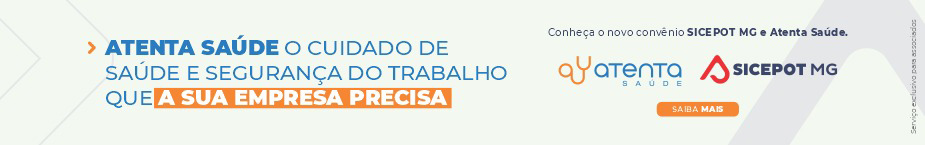 ÓRGÃO LICITANTE: COPASA-MGÓRGÃO LICITANTE: COPASA-MGEDITAL: Nº CPLI. 1120220099EDITAL: Nº CPLI. 1120220099EDITAL: Nº CPLI. 1120220099Endereço: Rua Carangola, 606, térreo, bairro Santo Antônio, Belo Horizonte/MG.Informações: Telefone: (31) 3250-1618/1619. Fax: (31) 3250-1670/1317. E-mail: cpli@copasa.com.br. Endereço: Rua Carangola, 606, térreo, bairro Santo Antônio, Belo Horizonte/MG.Informações: Telefone: (31) 3250-1618/1619. Fax: (31) 3250-1670/1317. E-mail: cpli@copasa.com.br. Endereço: Rua Carangola, 606, térreo, bairro Santo Antônio, Belo Horizonte/MG.Informações: Telefone: (31) 3250-1618/1619. Fax: (31) 3250-1670/1317. E-mail: cpli@copasa.com.br. Endereço: Rua Carangola, 606, térreo, bairro Santo Antônio, Belo Horizonte/MG.Informações: Telefone: (31) 3250-1618/1619. Fax: (31) 3250-1670/1317. E-mail: cpli@copasa.com.br. Endereço: Rua Carangola, 606, térreo, bairro Santo Antônio, Belo Horizonte/MG.Informações: Telefone: (31) 3250-1618/1619. Fax: (31) 3250-1670/1317. E-mail: cpli@copasa.com.br. OBJETO: selecionar, dentre as propostas apresentadas, a proposta considerada mais vantajosa, de acordo com os critérios estabelecidos neste Edital, visando a execução, com fornecimento total de materiais, das obras e serviços de Ampliação do Sistema de Abastecimento de Água de Nova Serrana / MG.OBJETO: selecionar, dentre as propostas apresentadas, a proposta considerada mais vantajosa, de acordo com os critérios estabelecidos neste Edital, visando a execução, com fornecimento total de materiais, das obras e serviços de Ampliação do Sistema de Abastecimento de Água de Nova Serrana / MG.DATAS: Entrega: 01/06/2022 às 14:30Abertura: 01/06/2022 às 14:30Prazo de execução: 18 meses.DATAS: Entrega: 01/06/2022 às 14:30Abertura: 01/06/2022 às 14:30Prazo de execução: 18 meses.DATAS: Entrega: 01/06/2022 às 14:30Abertura: 01/06/2022 às 14:30Prazo de execução: 18 meses.VALORESVALORESVALORESVALORESVALORESValor Estimado da ObraCapital Social Igual ou SuperiorCapital Social Igual ou SuperiorGarantia de PropostaValor do EditalR$ 5.942.519,33R$ -R$ -R$ -R$ -CAPACIDADE TÉCNICA:  a) Tubulação com diâmetro igual ou superior a 200 (duzentos) mm;b) Implantação e/ou ampliação e/ou melhorias em Estação Elevatória de Água;c) Implantação e/ou ampliação e/ou melhorias em Estação de Tratamento de água;d) Implantação e/ou ampliação e/ou melhorias em reservatório.CAPACIDADE TÉCNICA:  a) Tubulação com diâmetro igual ou superior a 200 (duzentos) mm;b) Implantação e/ou ampliação e/ou melhorias em Estação Elevatória de Água;c) Implantação e/ou ampliação e/ou melhorias em Estação de Tratamento de água;d) Implantação e/ou ampliação e/ou melhorias em reservatório.CAPACIDADE TÉCNICA:  a) Tubulação com diâmetro igual ou superior a 200 (duzentos) mm;b) Implantação e/ou ampliação e/ou melhorias em Estação Elevatória de Água;c) Implantação e/ou ampliação e/ou melhorias em Estação de Tratamento de água;d) Implantação e/ou ampliação e/ou melhorias em reservatório.CAPACIDADE TÉCNICA:  a) Tubulação com diâmetro igual ou superior a 200 (duzentos) mm;b) Implantação e/ou ampliação e/ou melhorias em Estação Elevatória de Água;c) Implantação e/ou ampliação e/ou melhorias em Estação de Tratamento de água;d) Implantação e/ou ampliação e/ou melhorias em reservatório.CAPACIDADE TÉCNICA:  a) Tubulação com diâmetro igual ou superior a 200 (duzentos) mm;b) Implantação e/ou ampliação e/ou melhorias em Estação Elevatória de Água;c) Implantação e/ou ampliação e/ou melhorias em Estação de Tratamento de água;d) Implantação e/ou ampliação e/ou melhorias em reservatório.CAPACIDADE OPERACIONAL:  a) Tubulação em PVC e/ou ferro fundido e/ou aço e/ou concreto, com diâmetro igual ou superior a 50 (cinquenta) mm e com extensão igual ou superior a 1.500 (um mil e quinhentos) m;b) Tubulação em PVC e/ou ferro fundido e/ou aço e/ou concreto, com diâmetro igual ou superior a 250 (duzentos e cinquenta) mm;c) Implantação e/ou ampliação e/ou melhorias em Estação Elevatória de Água;d) Implantação e/ou ampliação e/ou melhorias em Estação de Tratamento de água;e) Implantação e/ou ampliação e/ou melhorias em reservatório;f) Pavimento asfáltico (CBUQ e/ou PMF) com quantidade igual ou superior a 2.200 (dois mil e duzentos) m²;g) Estrutura de escoramento de vala por qualquer processo, com quantidade igual ou superior a 6.400 (seis mil e quatrocentos) m²;h) Base compactada para pavimento, com quantidade igual ou superior a 400 (quatrocentos) m3. CAPACIDADE OPERACIONAL:  a) Tubulação em PVC e/ou ferro fundido e/ou aço e/ou concreto, com diâmetro igual ou superior a 50 (cinquenta) mm e com extensão igual ou superior a 1.500 (um mil e quinhentos) m;b) Tubulação em PVC e/ou ferro fundido e/ou aço e/ou concreto, com diâmetro igual ou superior a 250 (duzentos e cinquenta) mm;c) Implantação e/ou ampliação e/ou melhorias em Estação Elevatória de Água;d) Implantação e/ou ampliação e/ou melhorias em Estação de Tratamento de água;e) Implantação e/ou ampliação e/ou melhorias em reservatório;f) Pavimento asfáltico (CBUQ e/ou PMF) com quantidade igual ou superior a 2.200 (dois mil e duzentos) m²;g) Estrutura de escoramento de vala por qualquer processo, com quantidade igual ou superior a 6.400 (seis mil e quatrocentos) m²;h) Base compactada para pavimento, com quantidade igual ou superior a 400 (quatrocentos) m3. CAPACIDADE OPERACIONAL:  a) Tubulação em PVC e/ou ferro fundido e/ou aço e/ou concreto, com diâmetro igual ou superior a 50 (cinquenta) mm e com extensão igual ou superior a 1.500 (um mil e quinhentos) m;b) Tubulação em PVC e/ou ferro fundido e/ou aço e/ou concreto, com diâmetro igual ou superior a 250 (duzentos e cinquenta) mm;c) Implantação e/ou ampliação e/ou melhorias em Estação Elevatória de Água;d) Implantação e/ou ampliação e/ou melhorias em Estação de Tratamento de água;e) Implantação e/ou ampliação e/ou melhorias em reservatório;f) Pavimento asfáltico (CBUQ e/ou PMF) com quantidade igual ou superior a 2.200 (dois mil e duzentos) m²;g) Estrutura de escoramento de vala por qualquer processo, com quantidade igual ou superior a 6.400 (seis mil e quatrocentos) m²;h) Base compactada para pavimento, com quantidade igual ou superior a 400 (quatrocentos) m3. CAPACIDADE OPERACIONAL:  a) Tubulação em PVC e/ou ferro fundido e/ou aço e/ou concreto, com diâmetro igual ou superior a 50 (cinquenta) mm e com extensão igual ou superior a 1.500 (um mil e quinhentos) m;b) Tubulação em PVC e/ou ferro fundido e/ou aço e/ou concreto, com diâmetro igual ou superior a 250 (duzentos e cinquenta) mm;c) Implantação e/ou ampliação e/ou melhorias em Estação Elevatória de Água;d) Implantação e/ou ampliação e/ou melhorias em Estação de Tratamento de água;e) Implantação e/ou ampliação e/ou melhorias em reservatório;f) Pavimento asfáltico (CBUQ e/ou PMF) com quantidade igual ou superior a 2.200 (dois mil e duzentos) m²;g) Estrutura de escoramento de vala por qualquer processo, com quantidade igual ou superior a 6.400 (seis mil e quatrocentos) m²;h) Base compactada para pavimento, com quantidade igual ou superior a 400 (quatrocentos) m3. CAPACIDADE OPERACIONAL:  a) Tubulação em PVC e/ou ferro fundido e/ou aço e/ou concreto, com diâmetro igual ou superior a 50 (cinquenta) mm e com extensão igual ou superior a 1.500 (um mil e quinhentos) m;b) Tubulação em PVC e/ou ferro fundido e/ou aço e/ou concreto, com diâmetro igual ou superior a 250 (duzentos e cinquenta) mm;c) Implantação e/ou ampliação e/ou melhorias em Estação Elevatória de Água;d) Implantação e/ou ampliação e/ou melhorias em Estação de Tratamento de água;e) Implantação e/ou ampliação e/ou melhorias em reservatório;f) Pavimento asfáltico (CBUQ e/ou PMF) com quantidade igual ou superior a 2.200 (dois mil e duzentos) m²;g) Estrutura de escoramento de vala por qualquer processo, com quantidade igual ou superior a 6.400 (seis mil e quatrocentos) m²;h) Base compactada para pavimento, com quantidade igual ou superior a 400 (quatrocentos) m3. ÍNDICES ECONÔMICOS: Conforme edital.ÍNDICES ECONÔMICOS: Conforme edital.ÍNDICES ECONÔMICOS: Conforme edital.ÍNDICES ECONÔMICOS: Conforme edital.ÍNDICES ECONÔMICOS: Conforme edital.OBSERVAÇÕES: As interessadas poderão designar engenheiro ou Arquiteto para efetuar visita técnica, para conhecimento das obras e serviços a serem executados. Para acompanhamento da visita técnica, fornecimento de informações e prestação de esclarecimentos porventura solicitados pelos interessados, estará disponível, o Sr. Edmilson Paulino da Silva ou outro empregado da COPASA MG, do dia 11 de maio de 2022 ao dia 31 de maio de 2022. O agendamento da visita poderá ser feito pelo e-mail: Edmilson.silva3@copasa.com.br e usec@copasa.com.br ou pelo telefone 38 99925 3746. A visita será realizada na Rua Dimas Guimarães, nr.:641, Vila Vera Cruz, Nova Serrana / MG. Mais informações e o caderno de licitação poderão ser obtidos, gratuitamente, através de download no endereço: www.copasa.com.br (link: licitações e contratos/licitações, pesquisar pelo número da licitação), a partir do dia 11/05/2022. https://www2.copasa.com.br/PortalComprasPrd/#/pesquisaDetalhes/2648E00C00261EECB48B46F73E75CE16 OBSERVAÇÕES: As interessadas poderão designar engenheiro ou Arquiteto para efetuar visita técnica, para conhecimento das obras e serviços a serem executados. Para acompanhamento da visita técnica, fornecimento de informações e prestação de esclarecimentos porventura solicitados pelos interessados, estará disponível, o Sr. Edmilson Paulino da Silva ou outro empregado da COPASA MG, do dia 11 de maio de 2022 ao dia 31 de maio de 2022. O agendamento da visita poderá ser feito pelo e-mail: Edmilson.silva3@copasa.com.br e usec@copasa.com.br ou pelo telefone 38 99925 3746. A visita será realizada na Rua Dimas Guimarães, nr.:641, Vila Vera Cruz, Nova Serrana / MG. Mais informações e o caderno de licitação poderão ser obtidos, gratuitamente, através de download no endereço: www.copasa.com.br (link: licitações e contratos/licitações, pesquisar pelo número da licitação), a partir do dia 11/05/2022. https://www2.copasa.com.br/PortalComprasPrd/#/pesquisaDetalhes/2648E00C00261EECB48B46F73E75CE16 OBSERVAÇÕES: As interessadas poderão designar engenheiro ou Arquiteto para efetuar visita técnica, para conhecimento das obras e serviços a serem executados. Para acompanhamento da visita técnica, fornecimento de informações e prestação de esclarecimentos porventura solicitados pelos interessados, estará disponível, o Sr. Edmilson Paulino da Silva ou outro empregado da COPASA MG, do dia 11 de maio de 2022 ao dia 31 de maio de 2022. O agendamento da visita poderá ser feito pelo e-mail: Edmilson.silva3@copasa.com.br e usec@copasa.com.br ou pelo telefone 38 99925 3746. A visita será realizada na Rua Dimas Guimarães, nr.:641, Vila Vera Cruz, Nova Serrana / MG. Mais informações e o caderno de licitação poderão ser obtidos, gratuitamente, através de download no endereço: www.copasa.com.br (link: licitações e contratos/licitações, pesquisar pelo número da licitação), a partir do dia 11/05/2022. https://www2.copasa.com.br/PortalComprasPrd/#/pesquisaDetalhes/2648E00C00261EECB48B46F73E75CE16 OBSERVAÇÕES: As interessadas poderão designar engenheiro ou Arquiteto para efetuar visita técnica, para conhecimento das obras e serviços a serem executados. Para acompanhamento da visita técnica, fornecimento de informações e prestação de esclarecimentos porventura solicitados pelos interessados, estará disponível, o Sr. Edmilson Paulino da Silva ou outro empregado da COPASA MG, do dia 11 de maio de 2022 ao dia 31 de maio de 2022. O agendamento da visita poderá ser feito pelo e-mail: Edmilson.silva3@copasa.com.br e usec@copasa.com.br ou pelo telefone 38 99925 3746. A visita será realizada na Rua Dimas Guimarães, nr.:641, Vila Vera Cruz, Nova Serrana / MG. Mais informações e o caderno de licitação poderão ser obtidos, gratuitamente, através de download no endereço: www.copasa.com.br (link: licitações e contratos/licitações, pesquisar pelo número da licitação), a partir do dia 11/05/2022. https://www2.copasa.com.br/PortalComprasPrd/#/pesquisaDetalhes/2648E00C00261EECB48B46F73E75CE16 OBSERVAÇÕES: As interessadas poderão designar engenheiro ou Arquiteto para efetuar visita técnica, para conhecimento das obras e serviços a serem executados. Para acompanhamento da visita técnica, fornecimento de informações e prestação de esclarecimentos porventura solicitados pelos interessados, estará disponível, o Sr. Edmilson Paulino da Silva ou outro empregado da COPASA MG, do dia 11 de maio de 2022 ao dia 31 de maio de 2022. O agendamento da visita poderá ser feito pelo e-mail: Edmilson.silva3@copasa.com.br e usec@copasa.com.br ou pelo telefone 38 99925 3746. A visita será realizada na Rua Dimas Guimarães, nr.:641, Vila Vera Cruz, Nova Serrana / MG. Mais informações e o caderno de licitação poderão ser obtidos, gratuitamente, através de download no endereço: www.copasa.com.br (link: licitações e contratos/licitações, pesquisar pelo número da licitação), a partir do dia 11/05/2022. https://www2.copasa.com.br/PortalComprasPrd/#/pesquisaDetalhes/2648E00C00261EECB48B46F73E75CE16 ÓRGÃO LICITANTE: DEPARTAMENTO DE EDIFICAÇÕES E ESTRADAS DE RODAGEM DE MINAS GERAIS - DERÓRGÃO LICITANTE: DEPARTAMENTO DE EDIFICAÇÕES E ESTRADAS DE RODAGEM DE MINAS GERAIS - DERAVISO DE LICITAÇÃO Edital nº: 037/2022. Processo SEI nº: 2300.01.0074851/2022-48AVISO DE LICITAÇÃO Edital nº: 037/2022. Processo SEI nº: 2300.01.0074851/2022-48Endereço: Av. dos Andradas, 1.120, sala 1009, Belo Horizonte/MG.Informações: Telefone: 3235-1272 - site www.der.mg.gov.br - E-mail: asl@deer.mg.gov.br Endereço: Av. dos Andradas, 1.120, sala 1009, Belo Horizonte/MG.Informações: Telefone: 3235-1272 - site www.der.mg.gov.br - E-mail: asl@deer.mg.gov.br Endereço: Av. dos Andradas, 1.120, sala 1009, Belo Horizonte/MG.Informações: Telefone: 3235-1272 - site www.der.mg.gov.br - E-mail: asl@deer.mg.gov.br Endereço: Av. dos Andradas, 1.120, sala 1009, Belo Horizonte/MG.Informações: Telefone: 3235-1272 - site www.der.mg.gov.br - E-mail: asl@deer.mg.gov.br OBJETO: O Diretor Geral do Departamento de Edificações e Estradas de Rodagem do Estado de Minas Gerais - DER/MG torna público que fará realizar, através da Comissão Permanente de Licitação, às 14:00hs (quatorze horas) do dia 21/06/2022, em seu edifício-sede, à Av. dos Andradas, 1.120, sala 1009, nesta capital, licitação na modalidade CONCORRÊNCIA para a Recuperação Funcional do Pavimento na Rodovia AMG-2595, trecho Uberaba - Distrito Industrial III e AMG-2510, trecho Entrº MG-2570 - Entrº MG-2595 (Av. Filomena Catarfina), extensão 28,00 km.OBJETO: O Diretor Geral do Departamento de Edificações e Estradas de Rodagem do Estado de Minas Gerais - DER/MG torna público que fará realizar, através da Comissão Permanente de Licitação, às 14:00hs (quatorze horas) do dia 21/06/2022, em seu edifício-sede, à Av. dos Andradas, 1.120, sala 1009, nesta capital, licitação na modalidade CONCORRÊNCIA para a Recuperação Funcional do Pavimento na Rodovia AMG-2595, trecho Uberaba - Distrito Industrial III e AMG-2510, trecho Entrº MG-2570 - Entrº MG-2595 (Av. Filomena Catarfina), extensão 28,00 km.DATAS: ABERTURA: 21/06/2022 às 14:00Entrega dos envelopes de proposta e documentação deverá ser realizada até às 17:00 do dia 20/06/2022.Prazo de execução: 12 meses.DATAS: ABERTURA: 21/06/2022 às 14:00Entrega dos envelopes de proposta e documentação deverá ser realizada até às 17:00 do dia 20/06/2022.Prazo de execução: 12 meses.VALORESVALORESVALORESVALORESValor Estimado da ObraCapital Social Igual ou SuperiorGarantia de PropostaValor do EditalR$ 23.934.788,08R$ -R$ 808.000,00R$ -CAPACIDADE TÉCNICA: ATESTADO(S) DE CAPACIDADE TÉCNICA DO RESPONSÁVEL TÉCNICO da empresa, fornecido por pessoa jurídica de direito público ou privado, devidamente certificado pelo Conselho Regional de Engenharia e Agronomia – CREA, acompanhado  da respectiva Certidão  de  Acervo Técnico – CAT, comprovando ter executado serviços de drenagem e pavimentação em obra rodoviária.CAPACIDADE TÉCNICA: ATESTADO(S) DE CAPACIDADE TÉCNICA DO RESPONSÁVEL TÉCNICO da empresa, fornecido por pessoa jurídica de direito público ou privado, devidamente certificado pelo Conselho Regional de Engenharia e Agronomia – CREA, acompanhado  da respectiva Certidão  de  Acervo Técnico – CAT, comprovando ter executado serviços de drenagem e pavimentação em obra rodoviária.CAPACIDADE TÉCNICA: ATESTADO(S) DE CAPACIDADE TÉCNICA DO RESPONSÁVEL TÉCNICO da empresa, fornecido por pessoa jurídica de direito público ou privado, devidamente certificado pelo Conselho Regional de Engenharia e Agronomia – CREA, acompanhado  da respectiva Certidão  de  Acervo Técnico – CAT, comprovando ter executado serviços de drenagem e pavimentação em obra rodoviária.CAPACIDADE TÉCNICA: ATESTADO(S) DE CAPACIDADE TÉCNICA DO RESPONSÁVEL TÉCNICO da empresa, fornecido por pessoa jurídica de direito público ou privado, devidamente certificado pelo Conselho Regional de Engenharia e Agronomia – CREA, acompanhado  da respectiva Certidão  de  Acervo Técnico – CAT, comprovando ter executado serviços de drenagem e pavimentação em obra rodoviária.CAPACIDADE OPERACIONAL:  COMPROVAÇÃO DE APTIDÃO DE DESEMPENHO TÉCNICO DA LICITANTE, por meio de atestado (s) ou certidão (ões), fornecidos por pessoa jurídica de direito público ou privado, comprovando ter executado os serviços a seguir discriminados, nas quantidades mínimas, referentes a parcela de maior relevância técnica ou econômica. Fresagem de pavimento asfáltico                           Reciclagem de pavimento                                             CBUQ                                                                               7.1.17.1. 132.925,00 m² 5.016,00 m³ 12.657,00 m³CAPACIDADE OPERACIONAL:  COMPROVAÇÃO DE APTIDÃO DE DESEMPENHO TÉCNICO DA LICITANTE, por meio de atestado (s) ou certidão (ões), fornecidos por pessoa jurídica de direito público ou privado, comprovando ter executado os serviços a seguir discriminados, nas quantidades mínimas, referentes a parcela de maior relevância técnica ou econômica. Fresagem de pavimento asfáltico                           Reciclagem de pavimento                                             CBUQ                                                                               7.1.17.1. 132.925,00 m² 5.016,00 m³ 12.657,00 m³CAPACIDADE OPERACIONAL:  COMPROVAÇÃO DE APTIDÃO DE DESEMPENHO TÉCNICO DA LICITANTE, por meio de atestado (s) ou certidão (ões), fornecidos por pessoa jurídica de direito público ou privado, comprovando ter executado os serviços a seguir discriminados, nas quantidades mínimas, referentes a parcela de maior relevância técnica ou econômica. Fresagem de pavimento asfáltico                           Reciclagem de pavimento                                             CBUQ                                                                               7.1.17.1. 132.925,00 m² 5.016,00 m³ 12.657,00 m³CAPACIDADE OPERACIONAL:  COMPROVAÇÃO DE APTIDÃO DE DESEMPENHO TÉCNICO DA LICITANTE, por meio de atestado (s) ou certidão (ões), fornecidos por pessoa jurídica de direito público ou privado, comprovando ter executado os serviços a seguir discriminados, nas quantidades mínimas, referentes a parcela de maior relevância técnica ou econômica. Fresagem de pavimento asfáltico                           Reciclagem de pavimento                                             CBUQ                                                                               7.1.17.1. 132.925,00 m² 5.016,00 m³ 12.657,00 m³ÍNDICES ECONÔMICOS: conforme edital. ÍNDICES ECONÔMICOS: conforme edital. ÍNDICES ECONÔMICOS: conforme edital. ÍNDICES ECONÔMICOS: conforme edital. OBSERVAÇÕES: A execução dos serviços descritos está restrita ao âmbito de circunscrição da 25ª URG do DER/MG - Uberaba, de acordo com edital e composições de custos unitários constantes do quadro de quantidades, que estarão disponíveis no endereço acima citado e no site www.der.mg.gov.br, a partir do dia 12/05/2022. A entrega dos envelopes de proposta e documentação deverá ser realizada até às 17:00hs (dezessete horas) do dia 20/06/2022 na forma prevista no Edital, no Serviço de Protocolo e Arquivo – SPA do DER/MG. A visita técnica ocorrerá nos dias 09/06/2022 e 10/06/2022, mediante agendamento. Informações complementares poderão ser obtidas pelo telefone 3235-1272 ou pelo site acima mencionado.DOCUMENTO H-20: ATESTADO DE VISITA - ANEXO V - a ser fornecido pelo (a) Engenheiro(a) Coordenador(a) da 25ª Coordenadoria Regional, Avenida da Saudade, 214 - Santa Marta, na cidade de Uberaba - Minas Gerais CEP: 38061-000. Telefones: (34) 3312 8666 / (34) 3312 8677 / (38) 3742-6700.http://www.der.mg.gov.br/transparencia/licitacoes/concorrencias-tomadas-de-preco-2022/2005-licitacoes/concorrencias-tomadas-de-preco-2022/2835-edital-037-2022 OBSERVAÇÕES: A execução dos serviços descritos está restrita ao âmbito de circunscrição da 25ª URG do DER/MG - Uberaba, de acordo com edital e composições de custos unitários constantes do quadro de quantidades, que estarão disponíveis no endereço acima citado e no site www.der.mg.gov.br, a partir do dia 12/05/2022. A entrega dos envelopes de proposta e documentação deverá ser realizada até às 17:00hs (dezessete horas) do dia 20/06/2022 na forma prevista no Edital, no Serviço de Protocolo e Arquivo – SPA do DER/MG. A visita técnica ocorrerá nos dias 09/06/2022 e 10/06/2022, mediante agendamento. Informações complementares poderão ser obtidas pelo telefone 3235-1272 ou pelo site acima mencionado.DOCUMENTO H-20: ATESTADO DE VISITA - ANEXO V - a ser fornecido pelo (a) Engenheiro(a) Coordenador(a) da 25ª Coordenadoria Regional, Avenida da Saudade, 214 - Santa Marta, na cidade de Uberaba - Minas Gerais CEP: 38061-000. Telefones: (34) 3312 8666 / (34) 3312 8677 / (38) 3742-6700.http://www.der.mg.gov.br/transparencia/licitacoes/concorrencias-tomadas-de-preco-2022/2005-licitacoes/concorrencias-tomadas-de-preco-2022/2835-edital-037-2022 OBSERVAÇÕES: A execução dos serviços descritos está restrita ao âmbito de circunscrição da 25ª URG do DER/MG - Uberaba, de acordo com edital e composições de custos unitários constantes do quadro de quantidades, que estarão disponíveis no endereço acima citado e no site www.der.mg.gov.br, a partir do dia 12/05/2022. A entrega dos envelopes de proposta e documentação deverá ser realizada até às 17:00hs (dezessete horas) do dia 20/06/2022 na forma prevista no Edital, no Serviço de Protocolo e Arquivo – SPA do DER/MG. A visita técnica ocorrerá nos dias 09/06/2022 e 10/06/2022, mediante agendamento. Informações complementares poderão ser obtidas pelo telefone 3235-1272 ou pelo site acima mencionado.DOCUMENTO H-20: ATESTADO DE VISITA - ANEXO V - a ser fornecido pelo (a) Engenheiro(a) Coordenador(a) da 25ª Coordenadoria Regional, Avenida da Saudade, 214 - Santa Marta, na cidade de Uberaba - Minas Gerais CEP: 38061-000. Telefones: (34) 3312 8666 / (34) 3312 8677 / (38) 3742-6700.http://www.der.mg.gov.br/transparencia/licitacoes/concorrencias-tomadas-de-preco-2022/2005-licitacoes/concorrencias-tomadas-de-preco-2022/2835-edital-037-2022 OBSERVAÇÕES: A execução dos serviços descritos está restrita ao âmbito de circunscrição da 25ª URG do DER/MG - Uberaba, de acordo com edital e composições de custos unitários constantes do quadro de quantidades, que estarão disponíveis no endereço acima citado e no site www.der.mg.gov.br, a partir do dia 12/05/2022. A entrega dos envelopes de proposta e documentação deverá ser realizada até às 17:00hs (dezessete horas) do dia 20/06/2022 na forma prevista no Edital, no Serviço de Protocolo e Arquivo – SPA do DER/MG. A visita técnica ocorrerá nos dias 09/06/2022 e 10/06/2022, mediante agendamento. Informações complementares poderão ser obtidas pelo telefone 3235-1272 ou pelo site acima mencionado.DOCUMENTO H-20: ATESTADO DE VISITA - ANEXO V - a ser fornecido pelo (a) Engenheiro(a) Coordenador(a) da 25ª Coordenadoria Regional, Avenida da Saudade, 214 - Santa Marta, na cidade de Uberaba - Minas Gerais CEP: 38061-000. Telefones: (34) 3312 8666 / (34) 3312 8677 / (38) 3742-6700.http://www.der.mg.gov.br/transparencia/licitacoes/concorrencias-tomadas-de-preco-2022/2005-licitacoes/concorrencias-tomadas-de-preco-2022/2835-edital-037-2022 